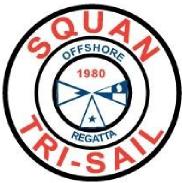 NOTICE OF RACEName of Race: 2018 Squan Tri-Sail Offshore RegattaLocation of Regatta: Offshore of New Jersey's Manasquan Inlet.Organizing Authority: Bay Head Yacht Club (BHYC), Manasquan River Yacht Club (MRYC) and Metedeconk River Yacht Club (MCYC)Date: July 28, 2018Schedule of Races:Races	Day and Date	Time of First Warning Signal Multiple	Saturday – July 28, 2018	10:55 A.M. Addt’l races may followRules1.1 The Regatta will be governed by the “Racing Rules of Sailing”.Changes to the Racing Rules2.1 RRS 61.1(A) is modified to add that a yacht intending to protest shall notify and receive acknowledgment from the Race Committee at the finish line giving the name and number of the yacht being protested.2.2 RRS 66 is modified to add that on the day of racing, a party to a protest may ask for a reopening no later than (30) minutes of being informed of the Protest Committee's decision.2.3 RRS 75.1 is modified to add that the owner and helmsmen must be a current member of US Sailing or their National Authority.3 Racing Area3.1 Saturday July 28,2018 - Will be in the vicinity of Manasquan Inlet R "2m", FL R 4s bell buoy oras designated by the Race Committee.Courses to be sailed4.1 Multiple races are scheduled for race day, conditions permitting, consisting of windward / leeward ortriangular courses.Scoring5.1 Multiple races are scheduled for PHRF, One Design and Classic Yacht classes on Saturday. Onerace constitutes a regatta.Eligibility & Entry6.1 Squan Tri-Sail is open to PHRF (spin and non-spin), various One Design classes and Classic Yachts6.2 Yachts racing as PHRF must have a current, valid PHRF - MA rating certificate.6.2 Yachts racing as One Design may race in accordance with their Class Association Rules, provided aminimum of 3 competitors have registered to race as a One Design fleet6.3 Yachts may be entered by completing the registration packet of documents as provided by the organizing authority.6.4 Yachts will be assigned to divisions based on a combination of their LOA/rating/performance characteristics and age considerations. The committee shall have full authority to determine the suitability of any yacht for entry into any division and may subdivide any division into classes at its discretion. The Race Committee’s decision on the division in which a competing yacht will race is final and not subject to protest.Regatta Fee	$65.00Registration8.1 Please register online at www.yachtscorig,com no later than July 27,2018.SOCIAL EVENT INFORMATION9.1 Friday: Welcoming Reception, Skippers Meeting Bay Head Yacht Club–Merrick Center 7:00 PM9.2 Saturday: Manasquan River Yacht Club – Awards & Gosling Rum Party. For further information, please contact MRYC at (732) 528-6792.COMMUNICATIONS10.1 All yachts sailing shall carry an operable VHF radio, capable of transmitting and receiving onChannels 6 & 16.AMMENDMENTS TO THIS NOTICE11.1 Any amendments to this notice made prior to July 27, 2018 will be posted on the official Squan Tri-Sail website – www.squantrisail.org. Any amendments to this notice made on July 27th        Skipper’s Meeting or on  July 28th  will be posted at Metedeconk Yacht Club.Slip and Mooring Accommodations12.1 Slips and rafting will be available at the Bay Head Yacht Club, Manasquan River Yacht Club and Metedeconk River Yacht Club at no charge (first come, first served). For other docking arrangements, check with the Shrimp Box, Brielle Yacht Club, Brielle Marine Basin, Wharfside Restaurant, Garden Sate Marina and Kings Bridge Marina. There will be a charge for slips and/or rafting at these locations. Note: Boats coming in on trailers should contact one of the host clubs to arrange for launching. Trailer storage is available free of charge during the Regatta at BHYC and MCYC.Directions to the Club(s) via Land and Water13.1 For directions and more information, see our web page at www.squantrisail.org REGISTER ONLINE !!! www.yachtscoring.com  